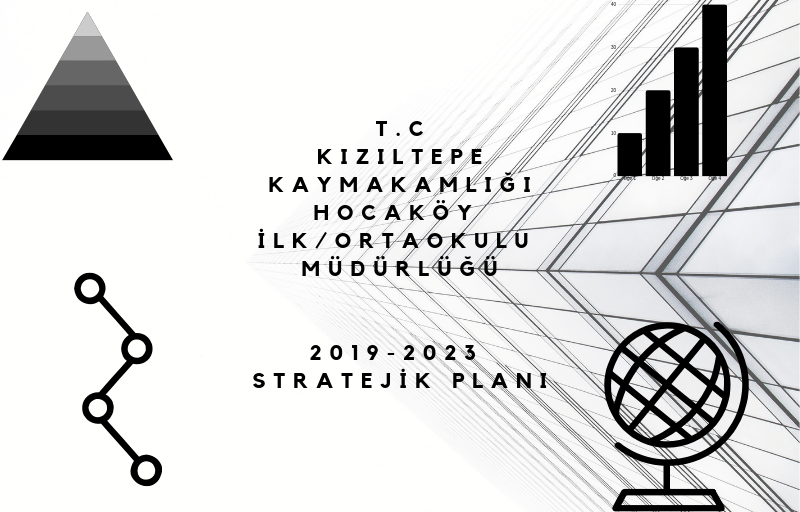 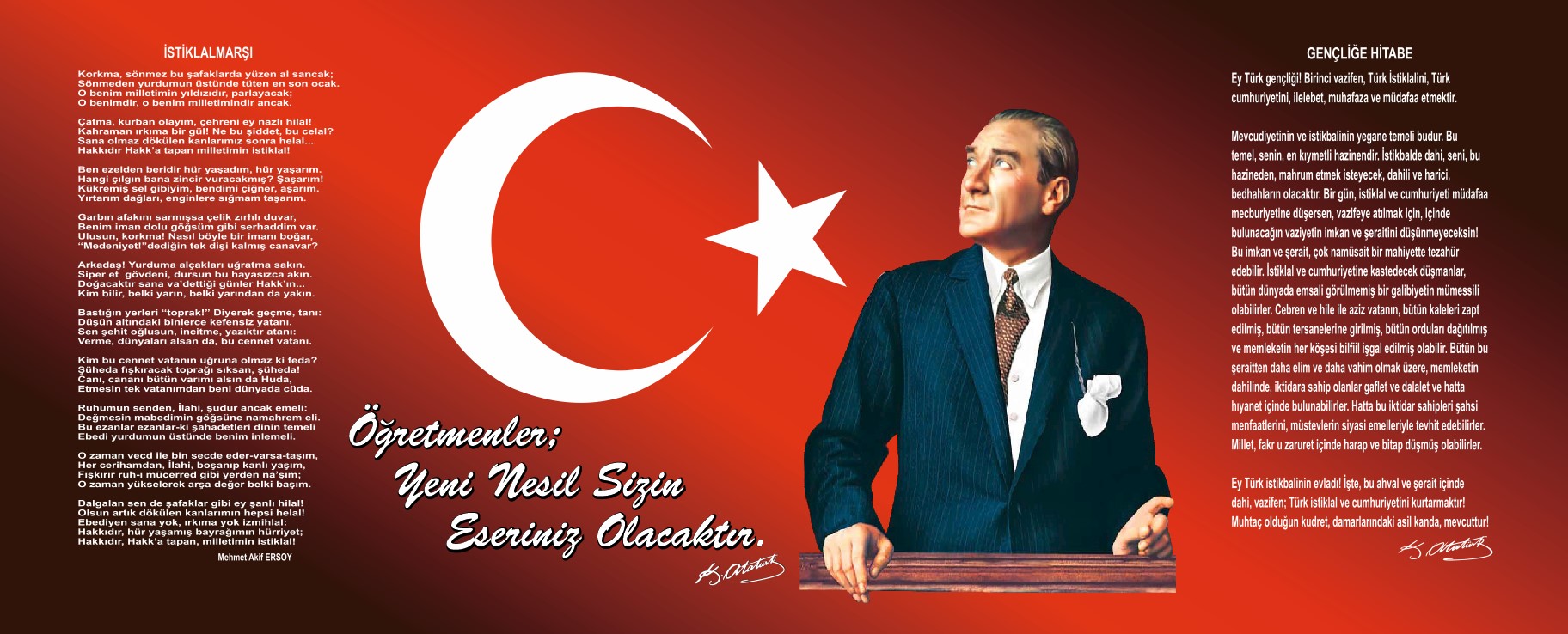       SUNUŞ    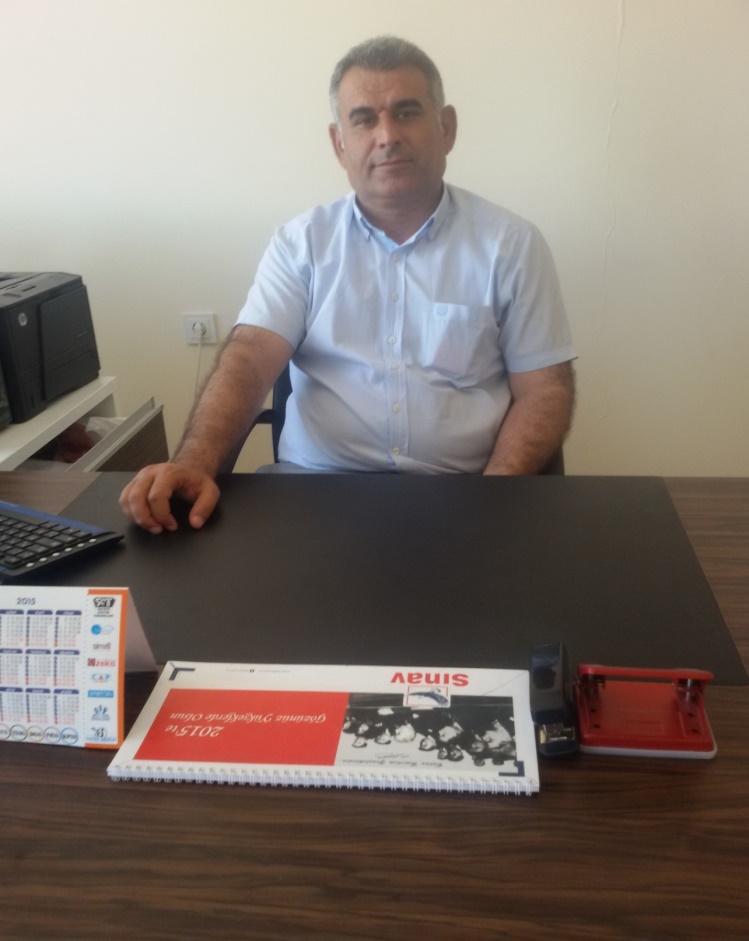  Eğitim ve öğretimin gerçekleştiği kurumlarımızın kendilerini yenilemesi, yeniliklere açık olmasının yanında mutlu ve huzurlu ortamlara dönüştürülmesi gerekmektedir. Bu amaca istinaden bir okuldaki tüm paydaşların üstüne düşen vazifeleri yerine getirmesi zorunludur. Hocaköy İlk/Ortaokulu yönetimi olarak her bireyin biricik ve değerli olduğunun farkındayız. Öğrenci, öğretmen, veli ve okulun diğer çalışanlarının bu ifadeye dâhil olduğunun da bilincindeyiz. Bu nedenle okulumuzun güçlü ve zayıf yönlerini toplantı, görüşme ve anket uygulama gibi yöntemlerle belirleyip, uygun tartışma ortamları yaratıp, belli bir program oluşturarak zayıf yönlerimizi kuvvetlendirmek amacındayız. Bu amaçla 2019-2023 stratejik planımızı katılımcı yöntemlerle beş yıllık süre zarfını kapsayacak şekilde  hazırlayarak her bir yıllık uygulama için gelişim planı  oluşturmaktayız.                                         Mehmet Emin ABAY                                              Okul MüdürüSUNUŞ…………………………………………………………………………….………………………….…………………...………….3İÇİNDEKİLER………  ………………………………………………………………………...…………………………………………….4BÖLÜM I: GİRİŞ ve PLAN HAZIRLIK SÜRECİ…………………… …………………………………………………………………..	5BÖLÜM II: DURUM ANALİZİ…………….………………………………………………………………………………………………6    OKULUN KISA TANITIMI…………………………………………………………………………………………………………… .7    OKULUN MEVCUT DURUMU: TEMEL İSTATİSTİKLER…………..………………………………………………………….	8PAYDAŞ ANALİZİ	……………………………………………………………………………………………………………………. 13GZFT (GÜÇLÜ,ZAYIF,FIRSAT,TEHDİT) ANALİZİ…………………………………………………………………………………. 17    GELİŞİM VE SORUN ALANLARI………………………………………………………………………………………………....    20BÖLÜM III: MİSYON, VİZYON VE TEMEL DEĞERLER……………   …………………………….………………………………. 21    MİSYONUMUZ …………………………………… ………………………………….………………………………………………...21    VİZYONUMUZ…………………………………………………………………….…………………………………………………….22    TEMEL DEĞERLERİMİZ …...……………………………………………………………….………………………………………….22BÖLÜM IV: AMAÇ, HEDEF VE EYLEMLER…………………………...……………………………………………………………….23    TEMA I: EĞİTİM VE ÖĞRETİME ERİŞİM……………………………………………………………..…………………………….. 23    TEMA II: EĞİTİM VE ÖĞRETİMDE KALİTENİN ARTIRILMASI….………………………………...………………………....... 26    TEMA III: KURUMSAL KAPASİTE………………………………………...………………………………………………………...  33V. BÖLÜM: MALİYETLENDİRME	………...…………………………………………………………………………………….............38BÖLÜM I: GİRİŞ ve PLAN HAZIRLIK SÜRECİ     2019-2023 dönemi stratejik plan hazırlanması süreci Üst Kurul ve Stratejik Plan Ekibinin oluşturulması ile başlamıştır. Ekip tarafından oluşturulan çalışma takvimi kapsamında ilk aşamada durum analizi çalışmaları yapılmış ve durum analizi aşamasında paydaşlarımızın plan sürecine aktif katılımını sağlamak üzere paydaş anketi, toplantı ve görüşmeler yapılmıştır.     Durum analizinin ardından geleceğe yönelim bölümüne geçilerek okulumuzun amaç, hedef, gösterge ve eylemleri belirlenmiştir. Çalışmaları yürüten ekip ve kurul bilgileri altta verilmiştir.STRATEJİK PLAN ÜST KURULUBÖLÜM II: DURUM ANALİZİDurum analizi bölümünde okulumuzun mevcut durumu ortaya konularak neredeyiz sorusuna yanıt bulunmaya çalışılmıştır. Bu kapsamda okulumuzun kısa tanıtımı, okul künyesi ve temel istatistikleri, paydaş analizi ve görüşleri ile okulumuzun Güçlü Zayıf Fırsat ve Tehditlerinin (GZFT) ele alındığı analize yer verilmiştir.Okulun Kısa Tanıtımı           1959 yılında birleştirilmiş sınıf olarak eğitim öğretim faaliyetlerine başlamış olan Hocaköy İlkokulu´ndan mezun olan öğrenci sayısı gittikçe artmaya başladı ve bu da köy için yeni bir okul binası  ihtiyacını doğurdu. Ortaokul öğrencileri 8 yıl boyunca eski ilkokul binalarını kullanarak öğrenimlerini sürdürdü. 2006 yılında ortaokul binası ilk olarak tek katlı  inşa edildi ancak 2010 yılında bir kat daha eklenerek iki katlı hale getirildi ve o tarihten bu yana bulunduğumuz binada eğitim öğretim faaliyetleri sürdürülmektedir. Okulumuz öğrencileri , öğretmen ve okul yönetimi gözetimi ve rehberliğinde farklı zamanlarda ilçe –il düzeyinde çeşitli spor , genel kültür ve yetenek alanlarında başarılar elde etmiştir.Okulun Mevcut Durumu: Temel İstatistiklerOkul KünyesiOkulumuzun temel girdilerine ilişkin bilgiler altta yer alan okul künyesine ilişkin tabloda yer almaktadır.Temel Bilgiler Tablosu- Okul KünyesiÇalışan BilgileriOkulumuzun çalışanlarına ilişkin bilgiler altta yer alan tabloda belirtilmiştir.Çalışan Bilgileri TablosuOkulumuz Bina ve AlanlarıOkulumuzun binası ile açık ve kapalı alanlarına ilişkin temel bilgiler altta yer almaktadır.Okul Yerleşkesine İlişkin BilgilerSınıf ve Öğrenci BilgileriOkulumuzda yer alan sınıfların öğrenci sayıları alttaki tabloda verilmiştir.Donanım ve Teknolojik Kaynaklarımız     Teknolojik kaynaklar başta olmak üzere okulumuzda bulunan çalışır durumdaki donanım malzemesine ilişkin bilgiye alttaki tabloda yer verilmiştir.Teknolojik Kaynaklar TablosuGelir ve Gider Bilgisi     Okulumuzun genel bütçe ödenekleri, okul aile birliği gelirleri ve diğer katkılarda dâhil olmak üzere gelir ve giderlerine ilişkin son iki yıl gerçekleşme bilgileri alttaki tabloda verilmiştir.PAYDAŞ ANALİZİ     Kurumumuzun temel paydaşları öğrenci, veli ve öğretmen olmakla birlikte eğitimin dışsal etkisi nedeniyle okul çevresinde etkileşim içinde olunan geniş bir paydaş kitlesi bulunmaktadır. Paydaşlarımızın görüşleri anket, toplantı, dilek ve istek kutuları, elektronik ortamda iletilen önerilerde dâhil olmak üzere çeşitli yöntemlerle sürekli olarak alınmaktadır.     Paydaş anketlerine ilişkin ortaya çıkan temel sonuçlara altta yer verilmiştir.Öğrenci Anket SonuçlarıÖğretmen Anket SonuçlarıVeli Anketi Sonuçları:GZFT (Güçlü, Zayıf, Fırsat, Tehdit) Analizi     Okulumuzun temel istatistiklerinde verilen okul künyesi, çalışan bilgileri, bina bilgileri, teknolojik kaynak bilgileri ve gelir gider bilgileri ile paydaş anketleri sonucunda ortaya çıkan sorun ve gelişime açık alanlar iç ve dış faktör olarak değerlendirilerek GZFT tablosunda belirtilmiştir. Dolayısıyla olguyu belirten istatistikler ile algıyı ölçen anketlerden çıkan sonuçlar tek bir analizde birleştirilmiştir.     Kurumun güçlü ve zayıf yönleri donanım, malzeme, çalışan, iş yapma becerisi, kurumsal iletişim gibi çok çeşitli alanlarda kendisinden kaynaklı olan güçlülükleri ve zayıflıkları ifade etmektedir ve ayrımda temel olarak okul müdürü/müdürlüğü kapsamından bakılarak iç faktör ve dış faktör ayrımı yapılmıştır. İÇSEL FAKTÖRLERGüçlü YönlerZayıf YönlerDIŞSAL FAKTÖRLERFırsatlarTehditlerGelişim ve Sorun Alanları     Gelişim ve sorun alanları analizi ile GZFT analizi sonucunda ortaya çıkan sonuçların planın geleceğe yönelim bölümü ile ilişkilendirilmesi ve buradan hareketle hedef, gösterge ve eylemlerin belirlenmesi sağlanmıştır.Gelişim ve Sorun AlanlarımızBÖLÜM III: MİSYON, VİZYON VE TEMEL DEĞERLER     Okul Müdürlüğümüzün Misyon,  vizyon, temel ilke ve değerlerinin oluşturulması kapsamında öğretmenlerimiz, öğrencilerimiz, velilerimiz, çalışanlarımız ve diğer paydaşlarımızdan alınan görüşler, sonucunda stratejik plan hazırlama ekibi tarafından oluşturulan Misyon, Vizyon, Temel Değerler; Okulumuz üst kurulana sunulmuş ve üst kurul tarafından onaylanmıştır.MİSYONUMUZ     İlköğretim programında tespit edilmiş amaçlar doğrultusunda okulumuza mevzuat ile verilmiş olan temel görevi öğrencilerimize sunmak adına; A) KİŞİSEL AÇIDAN: 1.İlgi, istidat ve kabiliyetleri yönünde yetiştirerek, gelecek hayat ve üst öğrenime hazırlamak.2.Türkçeyi doğru kullanma, tüm ders ve programlarda belirlenen hedefler doğrultusunda temel bilgi ve beceriler kazandırmak. 3.Tüm öğrencilerin öğrenmesini sağlamak, eğitimin bir ihtiyaç olduğuna inanan ve kendini geliştirme isteği duyan, doğru düşünebile, bilgili, becerili, kendine güvenen bireyler olarak yetişmelerine fırsat tanımak. B) TOPLUMSAL AÇIDAN: 1. Atatürk ilke ve inkılâpların, T.C. Anayasasına ve demokrasinin ilkelerine uygun olarak, hak ve sorumluluklarını bilen, milli, toplumsal değerlere sahip, ülkesini, milletini, bayrağını seven yurttaş olma bilinci kazandırmak.C) İNSAN İLİŞKİLERİ BAKIMINDAN: 	1.başkaları ile iyi ilişkiler kurabilen, işbirliği içinde çalışabilen, çevresine uyum sağlayabilen, iyi, mutlu ve hoşgörü sahibi insanlar olarak yetiştirmektir.VİZYONUMUZTüm paydaşlarla beraber ortaklaşarak ve doğru yöntemlerle verimli çalışma ortamı yaratarak beş yılın sonunda kendini ve çevresini bilen , farkında olan bireyler yetiştirme ufku hedeflenmiştir.TEMEL DEĞERLERİMİZTemel Değerlerimiz:1. İnsan Hakları ve Demokrasinin Evrensel Değerleri2. Çevreye ve Canlıların Yaşam Hakkına Duyarlılık3. Analitik ve Bilimsel Bakış4. Girişimcilik, Yaratıcılık, Yenilikçilik5. Kültürel ve Sanatsal Duyarlılık ile Sportif Beceri6. Erdemlilik7. Saygınlık, Tarafsızlık, Güvenilirlik ve Adalet8.Katılımcılık, Şeffaflık ve Hesap Verilebilirlik9. Meslek Etiği ve Mesleki Beceri10. LiyakatBÖLÜM IV: AMAÇ, HEDEF VE EYLEMLERTEMA I: EĞİTİM VE ÖĞRETİME ERİŞİM     Eğitim ve öğretime erişim okullaşma ve okul terki, devam ve devamsızlık, okula uyum ve oryantasyon, özel eğitime ihtiyaç duyan bireylerin eğitime erişimi, yabancı öğrencilerin eğitime erişimi ve hayat boyu öğrenme kapsamında yürütülen faaliyetlerin ele alındığı temadır. Okulumuzun Tema 1’de öncelikli amacı şöyledir:Stratejik Amaç 1:      Kayıt bölgemizde yer alan çocukların okullaşma oranlarını artıran, öğrencilerin uyum ve devamsızlık sorunlarını gideren etkin bir yönetim yapısı kurularak okula erişemeyen hiçbir öğrenci kalmayacaktır.  Stratejik Hedef 1.1.  Kayıt bölgemizde yer alan çocukların okullaşma oranlarını artıran, öğrencilerin uyum ve devamsızlık sorunlarını gideren etkin bir yönetim yapısı kurularak okula erişemeyen hiçbir öğrenci kalmaması hedeflenecektir.     *Köyümüze bağlı mezralardan taşıma yoluyla okulumuza gelen, özellikle kız öğrencilerin okula devamının sağlanması noktasında problemler ortaya çıkmaktadır. 2018 – 2019 eğitim öğretim yılında sürekli devamsız öğrenci sayımız 6 olup, bu öğrencilerin tümü kız öğrencidir.Performans GöstergeleriEylemlerTEMA II: EĞİTİM VE ÖĞRETİMDE KALİTENİN ARTIRILMASI     Eğitim ve öğretimde kalitenin artırılması başlığı esas olarak eğitim ve öğretim faaliyetinin hayata hazırlama işlevinde yapılacak çalışmaları kapsamaktadır.      Bu tema altında akademik başarı, sınav kaygıları, sınıfta kalma, ders başarıları ve kazanımları, disiplin sorunları, öğrencilerin bilimsel, sanatsal, kültürel ve sportif faaliyetleri ile istihdam ve meslek edindirmeye yönelik rehberlik ve diğer mesleki faaliyetler yer almaktadır.  Okulumuzun Tema 2’de belirlediği amaç aşağıdadır:Stratejik Amaç 2:      Öğrencilerimizin gelişmiş dünyaya uyum sağlayacak şekilde donanımlı bireyler olabilmesi için eğitim ve öğretimde kalite artırılacaktır.Stratejik Hedef 2.1.  Öğrenme kazanımlarını takip eden ve velileri de sürece dâhil eden bir yönetim anlayışı ile öğrencilerimizin akademik başarıları ve sosyal faaliyetlere etkin katılımı artırılacaktır.                                                                                          Performans GöstergeleriEylemlerStratejik Hedef 2.2.  Okulumuzun fiziksel gelişimini arttırmaya yönelik çalışmalar yapılacaktır.Performans GöstergeleriEylem MaddeleriTEMA III: KURUMSAL KAPASİTEStratejik Amaç 3:      Eğitim ve öğretim faaliyetlerinin daha nitelikli olarak verilebilmesi için okulumuzun kurumsal kapasitesi güçlendirilecektir. Stratejik Hedef 3.1.  Okulumuzun temizliği, taşıma ve servis konularında öğrenciler için elverişli bir ortam oluşturulacaktır.Performans GöstergeleriEylemlerEylem MaddeleriStratejik Hedef 3.2. Okulumuzun mali kaynakları, fiziki altyapıyı iyileştirecek şekilde güçlendirilecek ve görünürlük faaliyetleri gerçekleştirilecektir.Performans GöstergeleriEylem MaddeleriV. BÖLÜM: MALİYETLENDİRME2019-2023 Stratejik Planı Faaliyet/Proje Maliyetlendirme TablosuVI. BÖLÜM: İZLEME VE DEĞERLENDİRME     Okulumuz Stratejik Planı izleme ve değerlendirme çalışmalarında 5 yıllık Stratejik Planın izlenmesi ve 1 yıllık gelişim planın izlenmesi olarak ikili bir ayrıma gidilecektir.      Stratejik planın izlenmesinde 6 aylık dönemlerde izleme yapılacak denetim birimleri, il ve ilçe millî eğitim müdürlüğü ve Bakanlık denetim ve kontrollerine hazır halde tutulacaktır. Üst Kurul BilgileriÜst Kurul BilgileriEkip BilgileriEkip BilgileriAdı SoyadıUnvanıAdı SoyadıUnvanıMehmet Emin ABAYOkul MüdürüMehmet BEKLERVeli Nurettin IRMAKMüdür YardımcısıÖmer GEYİKSosyal Bilgiler Öğ.Yakup ORHANRehber ÖğretmenFurkan GÜLLÜDin Kültürü Ve Ahlak Bilgisi Öğ.İbrahim BAYRAMOkul Aile Birliği BaşkanıSüleyman YILMAZBeden Eğitimi Öğretmeniİsmail ERDEM Yönetim Kurulu ÜyesiBeşir ORHANSınıf Öğretmeniİli: MARDİNİli: MARDİNİli: MARDİNİli: MARDİNİlçesi: KIZILTEPEİlçesi: KIZILTEPEİlçesi: KIZILTEPEİlçesi: KIZILTEPEAdres: Hocaköy mah. Hocaköy sk. Dış Kapı No:102 Hocaköy İlk/OrtaokuluHocaköy mah. Hocaköy sk. Dış Kapı No:102 Hocaköy İlk/OrtaokuluHocaköy mah. Hocaköy sk. Dış Kapı No:102 Hocaköy İlk/OrtaokuluCoğrafi Konum (link):Coğrafi Konum (link):https://is.gd/JZJVezhttps://is.gd/JZJVezTelefon Numarası: 0482 35720050482 35720050482 3572005Faks Numarası:Faks Numarası:--e- Posta Adresi:722871@meb.k12.tr722871@meb.k12.tr722871@meb.k12.trWeb sayfası adresi:Web sayfası adresi:http://hocakoyo.meb.k12.tr/http://hocakoyo.meb.k12.tr/Kurum Kodu:722871(Ortaokul)722876(İlkokul)722871(Ortaokul)722876(İlkokul)722871(Ortaokul)722876(İlkokul)Öğretim Şekli:Öğretim Şekli:İkili Eğitimİkili EğitimOkulun Hizmete Giriş Tarihi : 1959Okulun Hizmete Giriş Tarihi : 1959Okulun Hizmete Giriş Tarihi : 1959Okulun Hizmete Giriş Tarihi : 1959Toplam Çalışan Sayısı Toplam Çalışan Sayısı 2828Öğrenci Sayısı:Kız254254Öğretmen SayısıKadın66Öğrenci Sayısı:Erkek249249Öğretmen SayısıErkek1919Öğrenci Sayısı:Toplam503503Öğretmen SayısıToplam2525Derslik Başına Düşen Öğrenci SayısıDerslik Başına Düşen Öğrenci SayısıDerslik Başına Düşen Öğrenci Sayısı50Şube Başına Düşen Öğrenci SayısıŞube Başına Düşen Öğrenci SayısıŞube Başına Düşen Öğrenci Sayısı26Öğretmen Başına Düşen Öğrenci SayısıÖğretmen Başına Düşen Öğrenci SayısıÖğretmen Başına Düşen Öğrenci Sayısı20Şube Başına 30’dan Fazla Öğrencisi Olan Şube SayısıŞube Başına 30’dan Fazla Öğrencisi Olan Şube SayısıŞube Başına 30’dan Fazla Öğrencisi Olan Şube Sayısı6Öğrenci Başına Düşen Toplam Gider MiktarıÖğrenci Başına Düşen Toplam Gider MiktarıÖğrenci Başına Düşen Toplam Gider Miktarı2 TLÖğretmenlerin Kurumdaki Ortalama Görev SüresiÖğretmenlerin Kurumdaki Ortalama Görev SüresiÖğretmenlerin Kurumdaki Ortalama Görev Süresi3Unvan*ErkekKadınToplamOkul Müdürü ve Müdür Yardımcısı303Sınıf Öğretmeni7310Branş Öğretmeni8312Rehber Öğretmen101İdari Personel000Yardımcı Personel213Güvenlik Personeli000Toplam Çalışan Sayıları21725Okul Bölümleri Okul Bölümleri Özel AlanlarVarYokOkul Kat Sayısı2Çok Amaçlı SalonxDerslik Sayısı10Çok Amaçlı SahaxDerslik Alanları (m2)36KütüphanexKullanılan Derslik Sayısı10Fen LaboratuvarıxŞube Sayısı19Bilgisayar Laboratuvarıxİdari Odaların Alanı (m2)20İş AtölyesixÖğretmenler Odası (m2)36Beceri AtölyesixOkul Oturum Alanı (m2)500PansiyonxOkul Bahçesi (Açık Alan)(m2)5100Okul Kapalı Alan (m2)500Sanatsal, bilimsel ve sportif amaçlı toplam alan (m2)150Kantin (m2)0Tuvalet Sayısı12SINIFIKızErkekToplamSINIFIKızErkekToplamAnasınıfı A98175/A171734Anasınıfı B89175/B1716331/A1116276/A1412261/B815236/B1314272/A1411257/A1015252/B1610267/B1416303/A912218/A1916353/B1110218/B1815334/A1611278/C1714314/B131225Akıllı Tahta Sayısı12TV Sayısı0Masaüstü Bilgisayar Sayısı3Yazıcı Sayısı3Taşınabilir Bilgisayar Sayısı0Fotokopi Makinası Sayısı2Projeksiyon Sayısı0İnternet Bağlantı Hızı135 Mb/snYıllarGelir MiktarıGider Miktarı201710001500201810001500Sıra NoMADDELERKATILMA DERECESİKATILMA DERECESİKATILMA DERECESİKATILMA DERECESİKATILMA DERECESİSıra NoMADDELERKesinlikle Katılıyorum(5)Katılıyorum(4)Kararsızım(3)Kısmen Katılıyorum(2)Katılmıyorum(1)1Öğretmenlerimle ihtiyaç duyduğumda rahatlıkla görüşebilirim.7015100502Okul müdürü ile ihtiyaç duyduğumda rahatlıkla konuşabiliyorum.20252005253Okulun rehberlik servisinden yeterince yararlanabiliyorum.504010004Okula ilettiğimiz öneri ve isteklerimiz dikkate alınır.15251510355Okulda kendimi güvende hissediyorum.45350510056Okulda öğrencilerle ilgili alınan kararlarda bizlerin görüşleri alınır.20252505257Öğretmenler yeniliğe açık olarak derslerin işlenişinde çeşitli yöntemler kullanmaktadır.5515250058Derslerde konuya göre uygun araç gereçler kullanılmaktadır.20351010259Teneffüslerde ihtiyaçlarımı giderebiliyorum.65150501510Okulun içi ve dışı temizdir.102510253011Okulun binası ve diğer fiziki mekânlar yeterlidir.051025154012Okul kantininde satılan malzemeler sağlıklı ve güvenlidir.0050108513Okulumuzda yeterli miktarda sanatsal ve kültürel faaliyetler düzenlenmektedir.1510152535Sıra NoMADDELERKATILMA DERECESİKATILMA DERECESİKATILMA DERECESİKATILMA DERECESİKATILMA DERECESİSıra NoMADDELERKesinlikle Katılıyorum(5)Katılıyorum(4)Kararsızım(3)Kısmen Katılıyorum(2)Katılmıyorum(1)1Okulumuzda alınan kararlar, çalışanların katılımıyla alınır.50500002Kurumdaki tüm duyurular çalışanlara zamanında iletilir.504010003Her türlü ödüllendirmede adil olma, tarafsızlık ve objektiflik esastır.5030101004Kendimi, okulun değerli bir üyesi olarak görürüm.5010300105Çalıştığım okul bana kendimi geliştirme imkânı tanımaktadır.20201030206Okul, teknik araç ve gereç yönünden yeterli donanıma sahiptir.0302020307Okulda çalışanlara yönelik sosyal ve kültürel faaliyetler düzenlenir.30103010208Okulda öğretmenler arasında ayrım yapılmamaktadır.4030010209Okulumuzda yerelde ve toplum üzerinde olumlu etki bırakacak çalışmalar yapmaktadır.203010301010Yöneticilerimiz, yaratıcı ve yenilikçi düşüncelerin üretilmesini teşvik etmektedir.40301020011Yöneticiler, okulun vizyonunu, stratejilerini, iyileştirmeye açık alanlarını vs. çalışanlarla paylaşır.3040030012Okulumuzda sadece öğretmenlerin kullanımına tahsis edilmiş yerler yeterlidir.10500301013Alanıma ilişkin yenilik ve gelişmeleri takip eder ve kendimi güncellerim.503010010Sıra NoMADDELERKATILMA DERECESİKATILMA DERECESİKATILMA DERECESİKATILMA DERECESİKATILMA DERECESİSıra NoMADDELERKesinlikle Katılıyorum(5)Katılıyorum(4)Kararsızım(3)Kısmen Katılıyorum(2)Katılmıyorum(1)1İhtiyaç duyduğumda okul çalışanlarıyla rahatlıkla görüşebiliyorum.670170172Bizi ilgilendiren okul duyurularını zamanında öğreniyorum. 17331717173Öğrencimle ilgili konularda okulda rehberlik hizmeti alabiliyorum.1733173304Okula ilettiğim istek ve şikâyetlerim dikkate alınıyor. 1733330175Öğretmenler yeniliğe açık olarak derslerin işlenişinde çeşitli yöntemler kullanmaktadır.17830006Okulda yabancı kişilere karşı güvenlik önlemleri alınmaktadır. 17331717177Okulda bizleri ilgilendiren kararlarda görüşlerimiz dikkate alınır. 06733008E-Okul Veli Bilgilendirme Sistemi ile okulun internet sayfasını düzenli olarak takip ediyorum.1701750179Çocuğumun okulunu sevdiğini ve öğretmenleriyle iyi anlaştığını düşünüyorum.6717001710Okul, teknik araç ve gereç yönünden yeterli donanıma sahiptir.03317173311Okul her zaman temiz ve bakımlıdır.0173350012Okulun binası ve diğer fiziki mekânlar yeterlidir.17170501713Okulumuzda yeterli miktarda sanatsal ve kültürel faaliyetler düzenlenmektedir.00173350ÖğrencilerÖğretmenlerle güçlü bir bağın kurulmasıÇalışanlarOrtak kararların alınıp, uygulanmasıVelilerÖğretmenlere güven ve işbirliğiBina ve YerleşkeGeniş bir bahçeye sahip olmasıDonanımAkıllı tahtaların olmasıBütçeYok Yönetim Süreçleriİşbirlikçi bir yönetimİletişim SüreçleriAçık iletişim ve dinlenme ortamının olmasıÖğrencilerÇevreyi kirletme, yere çöp atmaÇalışanlarAlanlarında kendilerini geliştirme problemiVelilerE okul ve okul sitesini takip etmemekBina ve YerleşkeKantinin olmaması, bahçenin düzensiz olmasıDonanımFen laboratuvarının olmamasıBütçeYok Yönetim SüreçleriYok İletişim SüreçleriYok PolitikEğitim ve öğretimin ön planda tutulmasıEkonomikEğitim öğretim süreçleri için uygun koşulların oluşturulmasıSosyolojikÖğretmenlerimizin çoğunun yakın çevreden olması,öğrenci ve veli profilinin bilinmesiTeknolojikAkıllı tahtalarımızın olmasıMevzuat-YasalÖğretmen haklarının gündemde olması,tüm paydaşların görev ve sorumluluklarının farkında olması.EkolojikKöy yaşamı, doğal beslenmePolitikDeğişen sınav sistemleriEkonomikOkula hiçbir gelirin sağlanmaması,düşük gelirli aile yapısıSosyolojikÇok çocuklu aileler, ilgisiz velilerTeknolojikÖğrencilerin telefon ve oyun bağımlılığıMevzuat-YasalÖğretmenlerin atama sürecinde yıpranmasıEkolojikKöyün alt yapısının olmaması 1.TEMA: EĞİTİM VE ÖĞRETİME ERİŞİM 1.TEMA: EĞİTİM VE ÖĞRETİME ERİŞİM1Okula devam/devamsızlık 2Yabancı öğrenciler3Özel eğitime ihtiyaç duyan bireyler3.TEMA: KURUMSAL KAPASİTE3.TEMA: KURUMSAL KAPASİTE1Temizlik ve Hijyen2Taşıma ve servis3Bina ve yerleşke2.TEMA: EĞİTİM VE ÖĞRETİMDE KALİTE2.TEMA: EĞİTİM VE ÖĞRETİMDE KALİTE1Akademik başarı2Sosyal, kültürel ve fiziksel gelişim3Eğitimi destekleyecek ve geliştirecek projeler geliştirmeNoPERFORMANSGÖSTERGESİMevcutHEDEFHEDEFHEDEFHEDEFHEDEFHEDEFNoPERFORMANSGÖSTERGESİ201820192020202120222023PG.1.1.aKayıt bölgesindeki öğrencilerden okula kayıt yaptıranların oranı (%)96100100100100100PG.1.1.bBir eğitim ve öğretim döneminde 10 gün ve üzeri devamsızlık yapan öğrenci oranı (%)0705050200PG.1.1.c.Okula yeni başlayan öğrencilerden oryantasyon( uyum)eğitimine katılanların oranı (%)7090100100100100PG.1.1.d.İlkokul birinci sınıf öğrencilerinden en az bir yıl okul öncesi eğitim almış olanların oranı (%)(ilkokul)444545505050PG.1.1.e.Bir eğitim ve öğretim döneminde 10 gün ve üzeri devamsızlık yapan yabancı uyruklu öğrenci oranı (%)030201000PG.1.1.f.Okulun özel eğitime ihtiyaç duyan bireylerin kullanımına uygunluğu (0-1)001111NoEylem İfadesiEylem SorumlusuEylem Tarihi1.1.1.Kayıt bölgesinde yer alan öğrencilerin tespiti çalışması yapılacaktır.Okul Stratejik Plan Ekibi01 Eylül-20 Eylül1.1.2Devamsızlık yapan öğrencilerin tespiti ve erken uyarı sistemi için çalışmalar yapılacaktır. Toplantı vb.Müdür Yardımcısı 01 Eylül-20 Eylül1.1.3Devamsızlık yapan öğrencilerin velileri ile özel aylık toplantı ve görüşmeler yapılacaktır.Rehberlik ServisiHer ayın son haftası1.1.4Okulun özel eğitime ihtiyaç duyan bireylerin ihtiyaç duyduğu materyallerin sağlanması Müdür YardımcısıMayıs 20191.1.5Ev ziyaretlerinin yapılmasıRehberlik, Müdür Yarımcısı, ÖğretmenHer Dönemin Son Haftası1.1.6Okula uyum kapsamında okulu tanıtıcı çalışmalarRehberlik ServisiEğitim Öğretim Yılının İlk HaftasıNoPERFORMANSGÖSTERGESİMevcutHEDEFHEDEFHEDEFHEDEFHEDEFHEDEFNoPERFORMANSGÖSTERGESİ201820192020202120222023PG.2.1.aOkulumuzda destekleme ve yetiştirme kursuna katılan öğrenci oranı367740405540PG.2.1.b8.sınıftan mezun olan öğrencilerden merkezi sınavla öğrenci alan ortaöğretim kurumlarına yerleşenlerin oranı162020252530PG.2.1.c.Ortaokul Yabancı Dil (İngilizce ) dersi yıl sonu puanı ortalaması59.7162.0065.0070.0075.0080.00PG.2.1.c.Matematik Dersi Yıl Sonu Ortalaması57.5260.0063.0067.0071.0078.00PG.2.1.c.Türkçe Dersi Yıl Sonu Ortalaması61.8365.0070.0075.0080.0085.00PG.2.1.d.Herhangi bir ortaöğretim kurumuna yerleşemeyen öğrenci yüzdeliği(Açık öğretim dahil) %0100000PG.2.1.eHerhangi bir sportif veya sanatsal faaliyete katılan öğrenci sayısı405440450450500500NoEylem İfadesiEylem SorumlusuEylem Tarihi2.1.1.Orta öğretim sınavları hakkında bilgilendirme çalışmalarıRehberlik ServisiEylül Ayı2.1.2Velilerin ortaöğretim kurumları hakkında bilinçlendirilmesiMüdür, Müdür YardımcısıEkim Ayı İlk Haftası2.1.3Sportif faaliyetlerle ilgili yarışmalarBeden Eğitimi ÖğretmeniSene Boyunca2.1.4Sanatsal faaliyetlerle ilgili yarışmalarGörsel Sanatlar ÖğretmeniSene Boyunca2.1.5Münazara, tartışma vb. etkinliklerTürkçe ÖğretmenleriMart AyıNoPERFORMANSGÖSTERGESİPERFORMANSGÖSTERGESİMevcutHEDEFHEDEFHEDEFHEDEFHEDEFNoPERFORMANSGÖSTERGESİPERFORMANSGÖSTERGESİ201820192020202120222023PG.2.2.aBir eğitim öğretim yılı içerisinde gerçekleştirilen bilimsel,kültürel,sosyal, sportif,sanatsal etkinlik sayısıa)Bilimsel etkinlik sayısı234445PG.2.2.aBir eğitim öğretim yılı içerisinde gerçekleştirilen bilimsel,kültürel,sosyal, sportif,sanatsal etkinlik sayısıb) Sosyal-Kültürel etkinlik sayısı356777PG.2.2.aBir eğitim öğretim yılı içerisinde gerçekleştirilen bilimsel,kültürel,sosyal, sportif,sanatsal etkinlik sayısıc) Sportif etkinlik sayısı233445PG.2.2.aBir eğitim öğretim yılı içerisinde gerçekleştirilen bilimsel,kültürel,sosyal, sportif,sanatsal etkinlik sayısıd) Sanatsal etkinlik sayısı223345PG.2.2.bKulüp faaliyetleri kapsamında gerçekleştirilen toplum hizmetine katılan öğrenci oranıKulüp faaliyetleri kapsamında gerçekleştirilen toplum hizmetine katılan öğrenci oranı100100100100100100PG.2.2.c.Okul sağlığı kapsamında gerçekleştirilen faaliyet-proje oranı (Beyaz bayrak, beslenme dostu, okul sağlığı vb.)Okul sağlığı kapsamında gerçekleştirilen faaliyet-proje oranı (Beyaz bayrak, beslenme dostu, okul sağlığı vb.)223345PG.2.2.d.Okulda açılan sosyal kulüp oranıOkulda açılan sosyal kulüp oranı111314141616PG.2.2.eBir eğitim ve öğretim döneminde bilimsel, kültürel, sanatsal ve sportif alanlarda en az bir faaliyete katılan öğrenci oranıBir eğitim ve öğretim döneminde bilimsel, kültürel, sanatsal ve sportif alanlarda en az bir faaliyete katılan öğrenci oranı95100100100100100NoEylem İfadesiEylem SorumlusuEylem Tarihi2.2.1.İhata duvarının boyanmasıOkul İdaresiMart Ayı2.2.2Ağaçlandırma çalışmalarının yapılmasıÖğretmenler, Öğrenci, Okul İdaresiŞubat-Mart Ayı2.2.3Okul duvarlarının boyanmasıÖğretmenler, Okul İdaresi, ÖğrencilerMart-Nisan Ayı2.2.4Okul Bahçesine Parke Döşemelerinin YapılmasıOkul İdaresiNisan-Mayıs AyıNoPERFORMANSGÖSTERGESİMevcutHEDEFHEDEFHEDEFHEDEFHEDEFHEDEFNoPERFORMANSGÖSTERGESİ201820192020202120222023PG.3.1.aOkulda ‘’Biz’’ kültürü oluşturmaya yönelik gezi, piknik vb. organizasyon sayısı58891012PG.3.1.bBir eğitim öğretim yılı içerisinde hizmet içi eğitim faaliyetlerine katılan öğretmen oranı %202530303540PG.3.1.cKurum personeli memnuniyet oranı %909090909090PG.3.1.dLisansüstü eğitim sahibi personel oranı %455101015PG.3.1.eÖdül alan personel oranı %121515151515NoEylem İfadesiEylem SorumlusuEylem Tarihi3.1.1.Okul idaresi koordinesinde öğretmen motivasyonunu arttırmaya yönelik etkinlikler planlanacaktır.Okul İdaresiHer eğitim öğretim yılında en az 2 kez3.1.2Kurumumuza ataması gerçekleştirilen öğretmenlerin uyum sürecini hızlandırmak için “Hoş geldin Öğretmenim Temalı” etkinlikler düzenlenecektir.Okul Müdürü koordinesinde tüm öğretmenlerEğitim Öğretim yılı içerisinde3.1.3Talep edilen hizmet içi eğitim faaliyetlerini tespit etmek için anket düzenlenecektir. İlgili anket sonuçları insan kaynakları şube müdürlüğüne bildirilecektir.Okul İdaresiEğitim Öğretim yılı içerisinde3.1.4Kurum içerisinde “Proje Kulübü” kurulacaktır.Okul İdaresiEğitim Öğretim yılı içerisinde3.1.5Kararlar yönetişim anlayışıyla hareket edilerek okul toplumunun görüşleri doğrultusunda alınacaktır.Okul Müdürü koordinesinde tüm öğretmenlerEğitim Öğretim yılı içerisinde3.1.6Ulusal-Uluslararası Hareketlilik kapsamında programlara katılan öğretmen(ler) kurum içi bilgilendirme sunumu gerçekleştireceklerdir.Okul Müdürü koordinesinde tüm öğretmenlerEğitim Öğretim yılı içerisinde3.1.7Yıl içerisinde planlanan proje başvurularında görev almak isteyen öğretmenlerin belirlenmesi amacıyla faaliyetler gerçekleştirilecektir.Okul İdaresiEğitim Öğretim yılı içerisinde3.1.8Öğretmenlerin lisansüstü eğitime yönlendirilmesi teşvik edilecektir.Okul İdaresiEğitim Öğretim yılı içerisindeNoPERFORMANSGÖSTERGESİMevcutHEDEFHEDEFHEDEFHEDEFHEDEFHEDEFNoPERFORMANSGÖSTERGESİ201820192020202120222023PG.3.2.1Öğrenci başına düşen sosyal, sanatsal, sportif ve kültürel faaliyet alanı (metrekare)101010101010PG.3.2.2Yıllık bazda oluşturulan okul bütçesinden öğrenci başına düşen miktar (TL)255101020PG.3.2.3Okulun özel gereksinimli bireylerin kullanımına uygunluğu (0-1)000000PG.3.2.4Okul internet sayfasının görüntülenme sayısı400045005000500055006000PG.3.2.5Okul ve Sınıf Kütüphanesindeki toplam kitap sayısı120130150200250300NoEylem İfadesiEylem SorumlusuEylem Tarihi3.2.1.Okulun özel gereksinimli bireylerin kullanımına yönelik fiziksel eksiklikleri tamamlanacaktır.Okul İdaresiHer eğitim öğretim yılında en az 2 kez3.2.2Eğitim öğretim yılı başında düzenlenen okul aile birliği toplantısında öğrenci başına düşen miktar hesaplanarak duyurusu yapılacaktır.Okul Müdürü koordinesinde tüm öğretmenlerEğitim Öğretim yılı içerisinde3.2.3Okulun fiziki imkanları ve mali kaynaklarına göre Tasarım Beceri Atölyeleri kurulacaktır.Okul İdaresiEğitim Öğretim yılı içerisinde3.2.4Özel gereksinimli öğrenciler için önlemler alınacaktır.Okul İdaresiEğitim Öğretim yılı içerisindeKaynak Tablosu20192020202120222023ToplamKaynak Tablosu20192020202120222023ToplamGenel Bütçe000000Valilikler ve Belediyelerin Katkısı000000Diğer (Okul Aile Birlikleri)100012001400160018007000TOPLAM100012001400160018007000